KLASA: 211-01/23-01/1URBROJ: 2198-28-03-23-3Privlaka, 27. rujna 2023. godine PREDMET: Poziv za sudjelovanje u otvorenom javnom savjetovanju u donošenju Odluke o proglašenju pješačke zone u Zelenoj ulici u naselju SabunikePoštovani,pozivamo Vas da sudjelujete u otvorenom savjetovanju u donošenju Odluke o proglašenju pješačke zone u Zelenoj ulici u naselju Sabunike u skladu sa člankom 11. Zakona o pravu na pristup informacijama (Narodne novine broj 25/13, 85/15).Tema savjetovanja je: Prijedlog Odluke o proglašenju pješačke zone u Zelenoj ulici u naselju Sabunike.Općini Privlaka su se obratili predstavnici Udruge vlasnika nekretnina u naselju Sabunike s dopisom u kojem se u bitnome traži proglašenje Zelene ulice pješakom zonom.Ovom Odlukom bi se uspostavila pješačka zona unutar koje se utvrđuje trajna zabrana kretanja vozila na motorni  pogon, a obuhvaća područje cijele Zelene ulice u Sabunikama, Općina Privlaka.Pješačka zona, u smislu ove Odluke, je uređena prometna površina u prvom redu namijenjena za kretanje pješaka, u kojoj nije dozvoljeno kretanje motornih vozila, osim vozila s posebnom dozvolom. Molimo zainteresiranu javnost da sudjeluje u donošenju Odluke o komunalnom redu upisivanjem svojih komentara i primjedbi na predviđenom obrascu. Savjetovanje je otvoreno do 28. listopada 2023. godine.Napomena: Nakon završetka savjetovanja objavit će se Izvješće o provedenom savjetovanju s javnošću, koje sadrži zaprimljene prijedloge i primjedbe te očitovanja s razlozima za neprihvaćanje pojedinih prijedloga i primjedbi.OPĆINA PRIVLAKAJEDINSTVENI UPRAVNI ODJELPročelnicaIvana Skoblar Šango, mag.iur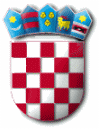 REPUBLIKA HRVATSKAZADARSKA ŽUPANIJAOPĆINA PRIVLAKA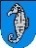 Ivana Pavla II 4623 233 PRIVLAKA